МУНИЦИПАЛЬНОЕ БЮДЖЕТНОЕ ОБЩЕОБРАЗОВАТЕЛЬНОЕ УЧРЕЖДЕНИЕ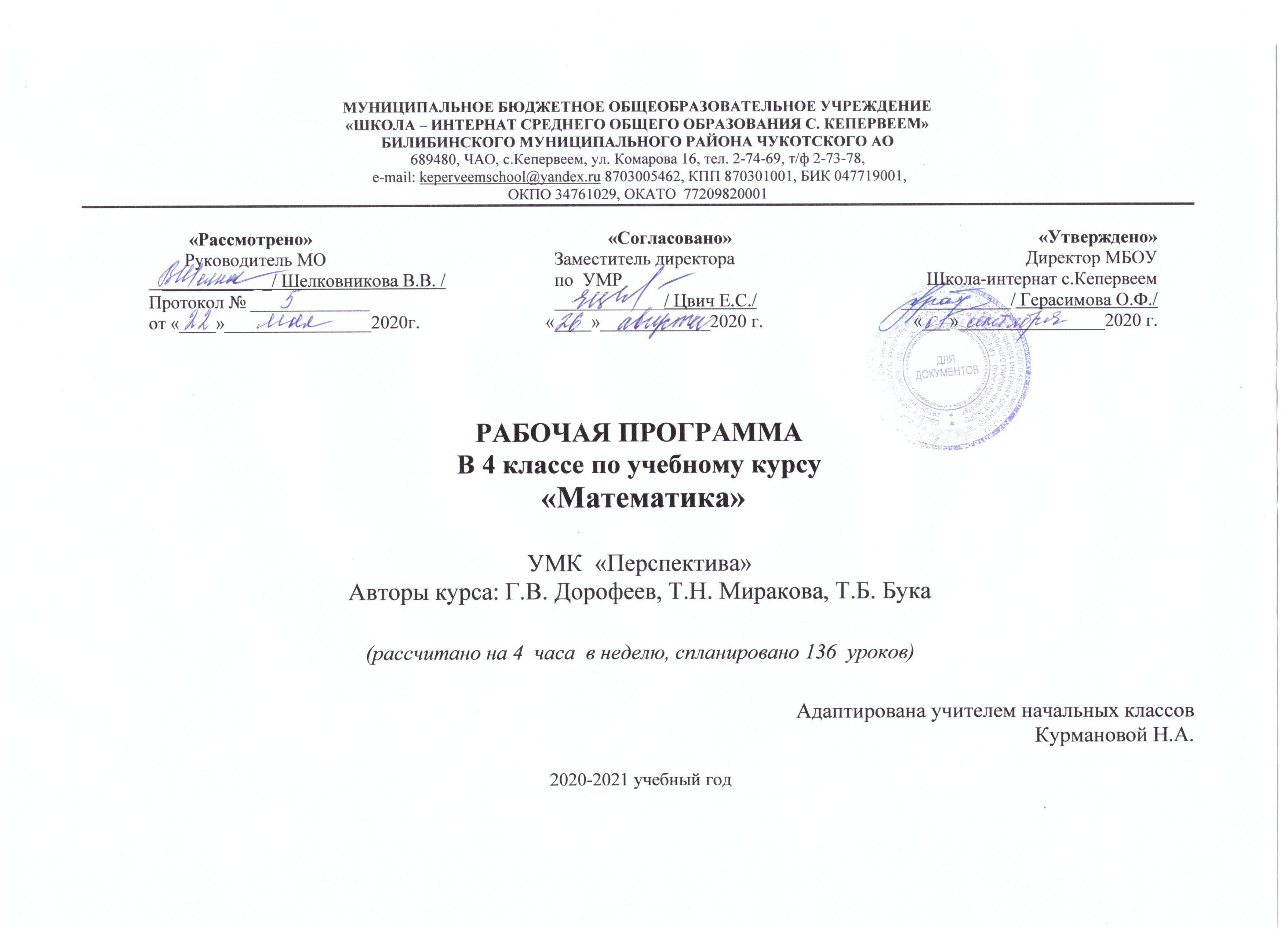 «ШКОЛА – ИНТЕРНАТ СРЕДНЕГО ОБЩЕГО ОБРАЗОВАНИЯ С. КЕПЕРВЕЕМ»БИЛИБИНСКОГО МУНИЦИПАЛЬНОГО РАЙОНА ЧУКОТСКОГО АО689480, ЧАО, с.Кепервеем, ул. Комарова 16, тел. 2-74-69, т/ф 2-73-78, e-mail: keperveemschool@yandex.ru 8703005462, КПП 870301001, БИК 047719001, ОКПО 34761029, ОКАТО  77209820001РАБОЧАЯ ПРОГРАММАВ 4 классе по учебному курсу  «Математика» УМК  «Перспектива» Авторы курса: Г.В.Дорофеев, Т.Н.Миракова, Т.Б.Бука(рассчитано на 4  часа  в неделю, спланировано 136  уроков) Адаптирована учителем начальных классовКурмановой Н.А.2020-2021 учебный годПояснительная записка  Рабочая программа по математике составлена на основании  следующих  нормативно-правовых документов:Федерального государственного образовательного стандарта начального общегообразования, утверждённого приказом Министерства образования и науки Российской Федерации от 06.10.2009 года № 373 (с учетом внесенных изменений: приказ №1576 от 31.12.2015);Федерального перечня учебников, рекомендованного Министерствомпросвещения РФ к использованию при реализации имеющих государственную аккредитацию образовательных начального общего, основного общего, среднего общего образования от 28.12.2018 № 345 (с учетом изменений приказ № 233 от 08.05.2019)Основной образовательной программы начального общего образования МБОУ «Школа-интернат среднего общего образования села Кепервеем»; Учебного плана МБОУ «Школа-интернат среднего общего образования села Кепервеем» на 2020-2021 учебный год;Положения о рабочей программе по учебному предмету (курсу) МБОУ«Школа-интернат среднего общего образования села Кепервеем»;Авторской программы общеобразовательных учреждений по математике (1-4 класс) Г.В. Дорофеева, Т.Н. Мираковой; Москва, «Просвещение», 2018.Рабочая программа рассчитана на 136 часов, что соответствует авторской. Цели и задачиРабочая программа направлена на достижение тех целей, которые предусматривает и авторская, а именно:    математическое развитие младшего школьника;    освоение начальных математических знаний;    развитие интереса к математике.Достижение важнейшей цели начального курса математики — формирование у учащихся математической грамотности — связано главным образом с актуализацией языкового компонента содержания обучения, реализацией коммуникативной функции обучения и расширением диалоговых форм работы с учащимися на уроке.Основные задачи начального курса математики:развитие числовой грамотности учащихся путём постепенного перехода отнепосредственного восприятия количества «культурной арифметике», т. е. арифметике, опосредствованной символами и знаками;формирование прочных вычислительных навыков через освоение рациональныхспособов действий и повышения интеллектуальной ёмкости арифметического материала;ознакомление с начальными геометрическими фигурами и их свойствами (наоснове широкого круга геометрических представлений и развития пространственного мышления);развитие умения измерять и вычислять величины (длину, время и др.);освоение эвристических приёмов рассуждений, выбора стратегии решения, анализаситуаций и сопоставления данных в процессе решения текстовых задач;формирование умения переводить текст задач, выраженный в словесной форме, наязык математических понятий, символов, знаков и отношений;развитие речевой культуры учащихся как важнейшего компонента гуманитарнойкультуры и средства развития личности;математическое развитие младших школьников, которое включает способностьнаблюдать, сравнивать, отличать главное от второстепенного, обобщать, находить простейшие закономерности, использовать догадку, строить и проверять простейшие гипотезы; проявлять интерес к математике, размышлять над этимологией математических терминов;формирование умения вести поиск информации (фактов, оснований дляупорядочения, вариантов и др.);расширение и уточнение представления об окружающем мире средствами учебногопредмета, развитие умения применять математические знания в повседневной практике.Контрольно-измерительные материалыМатематика. Методические рекомендации. 4 класс: учеб.пособие для общеобразоват. организаций. Г. В. Дорофеев,Т. Н. Миракова. — 2-е изд., доп. — М.: Просвещение, 2019 гФормы, способы и средства проверки и оценки результатов обучения          Контроль и оценивание осуществляется в соответствии с Положением о текущей, промежуточной и итоговой аттестации обучающихся 1-11 классов МБОУ «Средняя общеобразовательная школа № » и Положением о системе оценивания знаний обучающихся (критерии и нормы оценок по учебным предметам) МБОУ «Средняя общеобразовательная школа № » (приложение).Формы и методы работы с детьми, испытывающими трудности в обученииразнообразные виды дополнительных тренировочных заданий с целью ликвидации пробелов в знаниях;дифференцированное домашнее задание;консультационная поддержка и помощь;обеспечение эмоционально-психологического комфорта, создание ситуации успеха.Учебно-тематический планПланируемые результаты изучения учебного предмета Программа направлена на достижение обучающимися следующих личностных, метапредметных и предметных результатов:Личностные результатыРазвитие мотивов учебной деятельности и формирование личностного смысла учения.Формирование эстетических потребностей, ценностей и чувств.Развитие этических чувств, доброжелательности и эмоционально-нравственной отзывчивости, понимания чувств других людей и сопереживания им.Развитие навыков сотрудничества со взрослыми и сверстниками в разных социальных ситуациях, умения не создавать конфликтов и находить выходы из спорных ситуаций.Формирование установки на безопасный, здоровый образ жизни, наличие мотивации к творческому труду, работе на результат.Метапредметные результатыОвладение способностью принимать и сохранять цели и задачи учебной деятельности, искать средства её осуществления.Освоение способов решения проблем творческого и поискового характера.Формирование умения планировать, контролировать и оценивать учебные действия в соответствии с поставленной задачей и условиями её реализации; определять наиболее эффективные способы достижения результата.Формирование умения использовать знаково-символические средства представления информации для создания моделей изучаемых объектов и процессов, схем решения учебных и практических задач.Формирование умения использовать различные способы поиска, сбора, обработки, анализа, организации, передачи и интерпретации информации в соответствии с коммуникативными и познавательными задачами и технологиями учебного предмета «Математика».Овладение навыками смыслового чтения текстов различных стилей и жанров в соответствии с целями и задачами; осознанного построения речевого высказывания в соответствии с задачами коммуникации и составления текстов в устной и письменной форме.Овладение логическими действиями сравнения, анализа, синтеза, обобщения, классификации по родовидовым признакам, установления аналогий и причинно-следственных связей, построения рассуждений, отнесения к известным понятиям.Готовность слушать собеседника и вести диалог; признавать возможность существования различных точек зрения и права каждого иметь свою; излагать своё мнение и аргументировать свою точку зрения и оценку событий.Овладение базовыми предметными и межпредметными понятиями, отражающими существенные связи и отношения между объектами и процессами.Умение работать в материальной и информационной среде начального общего образования (в том числе с учебными моделями) в соответствии с содержанием конкретного учебного предмета.Предметные результатыУмение использовать начальные математические знания для описания окружающих предметов, объяснения процессов, явлений, а также оценки их количественных и пространственных отношений.Овладение основами логического, алгоритмического и эвристического мышления, пространственного воображения и математической речи, измерения, пересчёта, прикидки и оценки, наглядного представления данных и процессов, записи и выполнения алгоритмов.Приобретение начального опыта применения математических знаний для решения учебно-познавательных и учебно-практических задач.Умение выполнять устно и письменно арифметические действия с числами и числовыми выражениями; решать текстовые задачи; действовать в соответствии с алгоритмом и строить простейшие алгоритмы, исследовать, распознавать и изображать геометрические фигуры; работать с таблицами, схемами, графиками и диаграммами, цепочками, совокупностями; представлять, анализировать и интерпретировать данные.Приобретение первоначальных представлений о компьютерной грамотности.Приобретение опыта самостоятельного управления процессом решения творческих математических задач.Овладение действием моделирования при решении текстовых задач.К окончанию 4 класса будут сформированы:ЛичностныеУ учащегося будут сформированы:                   навыки самоконтроля и самооценки результатов учебной деятельности на             основе выделенных критериев её успешности; знание и исполнение правил и норм школьной жизни, ответственное отношение к урокам математики;                   умения организовывать своё рабочее место на уроке;                   умения адекватно воспринимать требования учителя;                   интерес к познанию, к новому учебному материалу, к овладению новыми             способами познания, к исследовательской и поисковой деятельности в               области математики;                   понимание практической ценности математических знаний;                   навыки общения в процессе познания, занятия математикой;                   понимание ценности чёткой, лаконичной, последовательной речи;             потребность в аккуратном оформлении записей, выполнении чертежей,              рисунков и схем на уроках математики;                  навыки этики поведения;                   навыки сотрудничества со взрослыми и сверстниками в разных ситуациях;                   умения не создавать конфликтов и находить выходы из спорных ситуаций;                   установка на безопасный, здоровый образ жизни, наличие мотивации к             творческому труду, работе на результат.Учащийся получит возможность для формирования:                   адекватной оценки результатов своей учебной деятельности на основе             заданных критериев её успешности;                   понимания значения математического образования для собственного            общекультурного и интеллектуального развития и успешной карьеры в              будущем;                   самостоятельности и личной ответственности за свои поступки, свой выбор               в познавательной деятельности;                   эстетических потребностей в изучении математики;                   уважения к точке зрения собеседника, уважения ценностей других людей;                   этических чувств, доброжелательности и эмоционально-нравственной             отзывчивости;                   готовности к сотрудничеству и совместной познавательной работе в группе,             коллективе на уроках математики;                   желания понимать друг друга, понимать позицию другого;                   умения отстаивать собственную точку зрения;Метапредметные результатыРегулятивныеУчащийся научится:                   принимать и сохранять цели и задачи учебной деятельности, искать и             находить средства их достижения;                   определять наиболее эффективные способы достижения результата,             освоение начальных форм познавательной и личностной рефлексии;                   планировать, контролировать и оценивать учебные действия в соответствии             с поставленной задачей и условиями её реализации;                   определять правильность выполненного задания на основе сравнения с             аналогичными предыдущими заданиями или на основе образцов;                   находить несколько вариантов решения учебной задачи;                   различать способы и результат действия.Учащийся получит возможность научиться:                   самостоятельно формулировать учебную задачу: определять её цель,             планировать алгоритм решения, корректировать работу по ходу решения,              оценивать результаты своей работы;                   ставить новые учебные задачи под руководством учителя;                   самостоятельно выполнять учебные действия в практической и             мыслительной форме;                   корректировать выполнение задания в соответствии с планом, условиями             выполнения, результатом действий на определённом этапе решения;                   корректировать свою учебную деятельность в зависимости от полученных             результатов самоконтроля;                   давать адекватную оценку своим результатам учёбы;                   оценивать результат учебных действий, описывать результаты действий,             используя математическую терминологию;                   самостоятельно вычленять учебную проблему, выдвигать гипотезы,             оценивать их на правдоподобность, делать выводы и ставить             познавательные цели на будущее;                   позитивно относиться к своим успехам и перспективам в учении;                   определять под руководством учителя критерии оценивания задания, давать             самооценку.ПознавательныеУчащийся научится:                   осуществлять поиск необходимой информации для выполнения учебных и             проектных заданий творческого характера с использованием учебной и              дополнительной литературы, в том числе возможности Интернета;                   использовать знаково-символические средства представления информации             для создания моделей изучаемых объектов и процессов, схем решения             учебных и практических задач;                   проводить сравнение по нескольким основаниям, в том числе             самостоятельно выделенным, строить выводы на основе сравнения;                  осуществлять разносторонний анализ объекта;                   проводить классификацию объектов, самостоятельно строить выводы на             основе классификации;                   самостоятельно проводить сериацию объектов;                   проводить несложные обобщения;                   устанавливать аналогии;                   использовать метод аналогии для проверки выполняемых действий;                   проводить несложные индуктивные и дедуктивные рассуждения;                   осуществлять действие подведения под понятие (для изученных             математических понятий);                   самостоятельно или в сотрудничестве с учителем выявлять причинно-             следственные связи и устанавливать родовидовые отношения между             понятиями;                   самостоятельно анализировать и описывать различные объекты, ситуации и             процессы, используя межпредметные понятия: число, величина,              геометрическая фигура;                   под руководством учителя определять умения, которые будут             сформированы на основе изучения данного раздела;                   определять круг своего незнания;                   совместно с учителем или в групповой работе отбирать необходимые             источники информации среди предложенных учителем книг,              справочников, энциклопедий, электронных дисков;                   совместно с учителем или в групповой работе предполагать, какая             дополнительная информация будет нужна для изучения нового материала;                   совместно с учителем или в групповой работе применять эвристические             приёмы (перебор, метод подбора, классификация, исключение лишнего,              метод сравнения, рассуждение по аналогии, перегруппировка слагаемых,             метод округления и т. д.) для рационализации вычислений, поиска решения             нестандартной задачи.Учащийся получит возможность научиться:                   планировать свою работу по изучению незнакомого материала;                   сопоставлять и отбирать информацию, полученную из различных             источников (словари, энциклопедии, справочники, электронные диски,            Интернет);                   самостоятельно делать выводы, перерабатывать информацию,             преобразовывать её, представлять информацию в виде схем, моделей,            сообщений;                   передавать содержание в сжатом, выборочном или развёрнутом виде.КоммуникативныеУчащийся научится:                   активно использовать речевые средства для решения различных             коммуникативных задач при изучении математики и других предметов;                   участвовать в диалоге, слушать и понимать других, высказывать свою точку             зрения на события, поступки;                   оформлять свои мысли в устной и письменной речи с учётом учебных и            жизненных речевых ситуаций;                   читать вслух и про себя текст учебника, рабочей тетради и научно-             популярных книг, понимать прочитанное;                   сотрудничать в совместном решении проблемы (задачи), выполняя             различные роли в группе;                   отстаивать свою точку зрения, соблюдая правила речевого этикета;                   критично относиться к своему мнению, уметь взглянуть на ситуацию с иной            позиции и договариваться с людьми иных позиций;                   участвовать в работе группы, распределять роли, договариваться друг с            другом;                   конструктивно разрешать конфликты посредством учёта интересов сторон и            сотрудничества.Ученик получит возможность научиться:                   предвидеть результаты и последствия коллективных решений;                   активно участвовать в диалоге при обсуждении хода выполнения задания и             в выработке совместных действий при организации коллективной работы;                   чётко формулировать и обосновывать свою точку зрения;                   учитывать мнение собеседника или партнёра в решении учебной проблемы;                   приводить необходимые аргументы для обоснования высказанной             гипотезы, опровержения ошибочного вывода или решения;                   стремиться к координации различных позиций в сотрудничестве;                   вставать на позицию другого человека;                   чётко выполнять свою часть работы в ходе коллективного решения учебной             задачи, согласно общему плану действий прогнозировать и оценивать            результаты своего труда.Предметные результаты Числа и величиныУчащийся научится:                   моделировать ситуации, требующие умения считать тысячами, десятками            тысяч, сотнями тысяч;                   выполнять счёт тысячами, десятками тысяч, сотнями тысяч, как прямой, так            и обратный;                   выполнять сложение и вычитание тысяч, десятков тысяч, сотен тысяч с             опорой на знание нумерации;                   образовывать числа, которые больше тысячи, из сотен тысяч, десятков             тысяч, единиц тысяч, сотен, десятков и единиц;                   сравнивать числа в пределах миллиона, опираясь на порядок следования             этих чисел при счёте;                   читать и записывать числа в пределах миллиона, объясняя, что обозначает             каждая цифра в их записи, сколько единиц каждого класса в числе;                   упорядочивать натуральные числа от нуля до миллиона в соответствии с            указанным порядком;                   моделировать ситуации, требующие умения находить доли предмета;                   называть и обозначать дробью доли предмета, разделённого на равные             части;                   устанавливать закономерность — правило, по которому составлена             числовая последовательность, и составлять последовательность по             заданному или самостоятельно выбранному правилу;                   активно работать в паре или группе при решении задач на поиск             закономерностей;                   группировать числа по заданному или самостоятельно установленному            признаку;                   выражать массу, используя различные единицы измерения: грамм,             килограмм, центнер, тонну;                   применять изученные соотношения между единицами измерения массы:             1 кг = 1000 г, 1 ц = 100 кг, 1 т = 10 ц, 1 т = 1000 кг;                   используя основные единицы измерения величин и соотношения между            ними (килограмм — грамм; год — месяц — неделя — сутки — час —            минута — секунда; километр — метр, метр — дециметр, дециметр —           сантиметр, метр — сантиметр, сантиметр — миллиметр), сравнивать            названные величины, выполнять арифметические действия с этими            величинами.Учащийся получит возможность научиться:                   классифицировать числа по одному или нескольким основаниям, объяснять            свои действия;                   читать и записывать дробные числа, правильно понимать и употреблять              термины: дробь, числитель, знаменатель;                   сравнивать доли предмета.Арифметические действияУчащийся научится:                   использовать названия компонентов изученных действий, знаки,             обозначающие эти операции, свойства изученных действий;                   выполнять действия с многозначными числами (сложение, вычитание,             умножение и деление на однозначное, двузначное числа в пределах            10 000) с использованием таблиц сложения и умножения чисел, алгоритмов              письменных арифметических действий (в том числе деления с остатком);                   выделять неизвестный компонент арифметического действия и находить             его значение;                   выполнять устно сложение, вычитание, умножение и деление однозначных,            двузначных и трёхзначных чисел в случаях, сводимых к действиям в            пределах 100 (в том числе с нулём и единицей);                   вычислять значение числового выражения, содержащего два-три             арифметических действия, со скобками и без скобок.Учащийся получит возможность научиться:                   выполнять умножение и деление на трёхзначное число;                  использовать свойства арифметических действий для рационализации             вычислений;                   прогнозировать результаты вычислений;                   оценивать результаты арифметических действий разными способами.Работа с текстовыми задачамиУчащийся научится:                  анализировать задачу, устанавливать зависимость между величинами,            взаимосвязь между условием и вопросом задачи, определять количество и            порядок действий для решения задачи, выбирать и объяснять выбор            действий;                  оценивать правильность хода решения и реальность ответа на вопрос            задачи;                   решать задачи, в которых рассматриваются процессы движения одного тела            (скорость, время, расстояние), работы (производительность труда, время,            объём работы);                   решать учебные задачи и задачи, связанные с повседневной жизнью,            арифметическим способом (в одно-два действия);                   выполнять проверку решения задачи разными способами.Учащийся получит возможность научиться:                   составлять задачу по её краткой записи, таблице, чертежу, схеме, диаграмме             и т. д.;                   преобразовывать данную задачу в новую посредством изменения вопроса,             условия задачи, дополнения условия и т. д.;                   решать задачи в 4—5 действий;                   решать текстовые задачи на нахождение дроби от числа и числа по его             дроби;                   находить разные способы решения одной задачи.Пространственные отношения. Геометрические фигурыУчащийся научится:                   описывать взаимное расположение предметов в пространстве и на             плоскости;                   распознавать на чертеже окружность и круг, называть и показывать их             элементы (центр, радиус, диаметр), характеризовать свойства этих фигур;                   классифицировать углы на острые, прямые и тупые;                   использовать чертёжный треугольник для определения вида угла на            чертеже;                   выполнять построение геометрических фигур с заданными измерениями             (отрезок, квадрат, прямоугольник) с помощью линейки, угольника;                   использовать свойства прямоугольника и квадрата для решения задач;                   распознавать шар, цилиндр, конус;                   конструировать модель шара из пластилина, исследовать и характеризовать             свойства цилиндра, конуса;                   находить в окружающей обстановке предметы шарообразной,             цилиндрической или конической формы.Учащийся получит возможность научиться:                   копировать и преобразовывать изображение прямоугольного             параллелепипеда (пирамиды) на клетчатой бумаге, дорисовывая             недостающие элементы;                   располагать модель цилиндра (конуса) в пространстве, согласно заданному             описанию;                   конструировать модель цилиндра (конуса) по его развёртке;                   исследовать свойства цилиндра, конуса.Геометрические величиныУчащийся научится:                   определять длину данного отрезка с помощью измерительной линейки;                   вычислять периметр треугольника, прямоугольника и квадрата, площадь             прямоугольника и квадрата;                   применять единицу измерения длины — миллиметр и соотношения: 1м =             1000 мм; 10 мм = 1 см,                  1000 000 мм =  1 км;                   применять единицы измерения площади: квадратный миллиметр (мм2),             квадратный километр (км2), ар (а), гектар (га) и соотношения:             1 см2 = 100 мм2, 100 м2 = 1 а, 10 000 м2 = 1 га, 1 км2 = 100 га;                   оценивать размеры геометрических объектов, расстояния приближённо            (на глаз).Учащийся получит возможность научиться:                   находить периметр и площадь плоской ступенчатой фигуры по указанным             на чертеже размерам;                   решать задачи практического характера на вычисление периметра и             площади комнаты, квартиры, класса и т. д.Работа с информациейУчащийся научится:                   читать и заполнять несложные готовые таблицы;                   читать несложные готовые столбчатые диаграммы;                   понимать и использовать в речи простейшие выражения,                содержащие  логические связки и слова («...и...»,  «если... то...»,  «верно              /неверно,  что...», «каждый»,   «все», «некоторые», «не»);Учащийся получит возможность научиться:                   сравнивать и обобщать информацию, представленную в виде таблицы или             диаграммы;                  понимать и строить простейшие умозаключения с             использованием  кванторных слов («все»,             «любые»,  «каждый», «некоторые», «найдётся») и логических связок: («для            того чтобы... нужно...», «когда...   то...» );                   правильно употреблять в речи модальность («можно», «нужно»);                   составлять и записывать несложную инструкцию (алгоритм, план             выполнения действий);                   собирать и представлять информацию, полученную в ходе опроса или             практико-экспериментальной работы, таблиц и диаграмм;                   объяснять, сравнивать и обобщать данные практико-экспериментальной             работы, высказывать предположения и делать выводы.    Содержание учебного курсаЧисла и величиныСчёт предметов. Чтение и запись чисел от нуля до миллиона. Классы и разряды. Представление многозначных чисел в виде суммы разрядных слагаемых. Сравнение и упорядочение чисел, знаки сравнения. Чётные и нечётные числа.Измерение величин; сравнение и упорядочение величин. Единицы массы (грамм, килограмм, центнер, тонна), вместимости (литр), времени (секунда, минута, час, сутки, неделя, месяц, год, век). Соотношения между единицами измерения однородных величин. Сравнение и упорядочение однородных величин. Доля величины (половина, треть, четверть, десятая, сотая, тысячная). Дроби.Арифметические действияСложение, вычитание, умножение и деление. Названия компонентов арифметических действий, знаки действий. Таблица сложения. Таблица умножения. Связь между сложением и вычитанием, умножением и делением. Нахождение неизвестного компонента арифметического действия. Деление с остатком.Числовое выражение. Установление порядка выполнения действий в числовых выражениях со скобками и без скобок. Нахождение значения числового выражения. Использование свойств арифметических действий в вычислениях (перестановка и группировка слагаемых в сумме, множителей в произведении; умножение суммы и разности на число).Алгоритмы письменного сложения, вычитания, умножения и деления многозначных чисел. Способы проверки правильности вычислений (алгоритм, обратное действие, оценка достоверности, прикидка результата, вычисление на калькуляторе).Работа с текстовыми задачамиСоставление задач по предметным картинкам. Решение текстовых задач арифметическим способом. Планирование хода решения задачи. Представление текста задачи (таблица, схема, диаграмма и другие модели). Задачи на раскрытие смысла арифметического действия (на нахождение суммы, остатка, произведения и частного). Задачи, содержащие отношения «больше (меньше) на...», «больше (меньше) в...». Зависимости между величинами, характеризующими процессы движения, работы, купли-продажи и др. Скорость, время, путь; объём работы, время, производительность труда; количество товара, его цена и стоимость и др.Задачи на нахождение доли целого и целого по его доле.Задачи на приведение к единице, сравнение, нахождение неизвестного по двум суммам, нахождение неизвестного по двум разностям.Пространственные отношения.Геометрические фигурыВзаимное расположение предметов в пространстве и на плоскости (выше — ниже, слева — справа, сверху — снизу, ближе — дальше, между и др.). Распознавание и изображение геометрических фигур: точка, линия (кривая, прямая), замкнутая линия, незамкнутая линия, отрезок, ломаная, направление, луч, угол, многоугольник (вершины, стороны и диагонали многоугольника), треугольник, прямоугольник, квадрат, окружность, круг, центр и радиус окружности, круга. Использование чертёжных инструментов для выполнения построений.Геометрические формы в окружающем мире. Распознавание и называние геометрических тел (куб, шар, параллелепипед, пирамида, цилиндр, конус) и их элементов (вершины, грани и рёбра куба, параллелепипеда, пирамиды; основания цилиндра; вершина и основание конуса).Изображения на клетчатой бумаге (копирование рисунков, линейные орнаменты, бордюры, восстановление фигур, построение равной фигуры и др.).Изготовление моделей куба, пирамиды, цилиндра и конуса по готовым развёрткам.Геометрические величиныГеометрические величины и их измерение. Измерение длины отрезка. Единицы длины (миллиметр, сантиметр, дециметр, метр, километр). Периметр. Вычисление периметра многоугольника.Площадь геометрической фигуры. Единицы площади (квадратный сантиметр, квадратный дециметр, квадратный метр, квадратный километр, ар, гектар). Точное и приближённое измерение площади геометрической фигуры. Вычисление площади прямоугольника.Работа с информациейСбор и представление информации, связанной со счётом (пересчётом), измерением величин; фиксирование, анализ полученной информации.Построение простейших логических высказываний с помощью логических связок и слов («...и/или...», «если... , то...», «верно/неверно, что...», «каждый», «все», «найдётся», «не»); определение истинности высказываний.Множество, элемент множества. Части множества. Равные множества. Группировка предметов, чисел, геометрических фигур по указанному признаку. Выделение в множестве его части (подмножества) по указанному свойству. Составление конечной последовательности (цепочки) предметов, чисел, геометрических фигур и др. по правилу. Составление, запись и выполнение простого алгоритма, плана поиска информации.Моделирование отношений и действий над числами с помощью числового отрезка и числового луча.Чтение и заполнение таблицы. Интерпретация данных таблицы.Чтение столбчатой диаграммы.Календарно-тематическое планирование уроковматематики в 4 классе на 2020-2021 учебный год«Рассмотрено»        Руководитель МО   __________  _/ Шелковникова В.В. /Протокол № _____________от «____»________________2020г.«Согласовано»      Заместитель директора       по  УМР               ____________/ Цвич Е.С./             «____»____________2020 г.«Утверждено»       Директор МБОУ Школа-интернат с.Кепервеем____________/ Герасимова О.Ф./ «___»________________2020 г.Перечень разделов, темКоличество часовИз нихПеречень разделов, темКоличество часовКонтрольные работыЧисла от 100 до 1000. Повторение16-Числа от 100 до 1000. Приёмы рациональных вычислений353Числа, которые больше 1000. Нумерация131Числа, которые больше 1000. Сложение и вычитание121Числа, которые больше 1000. Умножение и деление605Итого:13610№п/пТема урокаКол.часТип урокаДата проведенияДата проведенияПримечание№п/пТема урокаКол.часТип урокаПланФакт.ПримечаниеНатуральный ряд.1Урок систематизации знаний.Устные приемы сложения и вычитания.1Урок систематизации знаний.Устные приемы умножения и деления.1Урок систематизации знаний.Письменные приемы сложения и вычитания.1Урок систематизации знаний.Письменное умножение трехзначных чисел.1Урок систематизации знаний.Письменное умножение трехзначных чисел.1Урок систематизации знаний.Письменное деление трехзначных чисел.1Урок систематизации знаний.Умножение и деление трехзначных чисел.1Урок систематизации знаний.Входная контрольная работа №11Урок развивающего контроля.Анализ работ и коррекция знаний.Числовые выражения1Урок рефлексии, систематизации знанийЧисловые выраженияУрок открытия новых знаний, обретения новых умений и навыков.Числовые выражения1Урок открытия новых знаний, обретения новых умений и навыков.Диагональ многоугольника.1Урок открытия новых знаний, обретения новых умений и навыков.Диагональ многоугольника. Закрепление.1Урок открытия новых знаний, обретения новых умений и навыков.Диагональ многоугольника. Закрепление.1Урок открытия новых знаний, обретения новых умений и навыков.Диагональ многоугольника. Обобщение.1Урок открытия новых знаний, обретения новых умений и навыков.Группировка слагаемых.1Урок открытия новых знаний, обретения новых умений и навыков.Группировка слагаемых.1Урок открытия новых знаний, обретения новых умений и навыков.Округление слагаемых.1Урок открытия новых знаний, обретения новых умений и навыков.Округление слагаемых1Урок открытия новых знаний, обретения новых умений и навыков.Умножение чисел на 10 и на 1001Урок открытия новых знаний, обретения новых умений и навыков.Умножение чисел на 10 и на 1001Урок открытия новых знаний, обретения новых умений и навыков.Умножение числа на произведение.Урок открытия новых знаний, обретения новых умений и навыков.Умножение числа на произведение.1Урок открытия новых знаний, обретения новых умений и навыков.Окружность и круг.Урок открытия новых знаний, обретения новых умений и навыков.Среднее арифметическое.1Урок открытия новых знаний, обретения новых умений и навыков.Среднее арифметическое.1Урок открытия новых знаний, обретения новых умений и навыков.Умножение двузначного числа на круглые десятки.1Урок открытия новых знаний, обретения новых умений и навыков.Скорость. Время. Расстояние.1Урок открытия новых знаний, обретения новых умений и навыков.Скорость. Время. Расстояние.1Урок открытия новых знаний, обретения новых умений и навыков.Контрольная работа №21Урок развивающего контроля.Анализ работ и коррекция знаний.Скорость. Время. Расстояние.1Урок рефлексии, систематизации знанийУмножение двузначного числа на двузначное (письменные вычисления).1Урок открытия новых знаний, обретения новых умений и навыков.Умножение двузначного числа на двузначное (письменные вычисления).1Урок открытия новых знаний, обретения новых умений и навыков.Виды треугольников1Урок открытия новых знаний, обретения новых умений и навыков.Виды треугольников.1Урок открытия новых знаний, обретения новых умений и навыков.Виды треугольников.1Урок развивающего контроля.Деление круглых чисел на 10 и на 1001Урок открытия новых знаний, обретения новых умений и навыков.Деление круглых чисел на 10 и на 100.1Урок открытия новых знаний, обретения новых умений и навыков.Деление числа на произведение.1Урок открытия новых знаний, обретения новых умений и навыков.Цилиндр.1Урок открытия новых знаний, обретения новых умений и навыков.Задачи на нахождение неизвестного по двум суммам.1Урок открытия новых знаний, обретения новых умений и навыков.Задачи на нахождение неизвестного по двум суммам.1Урок открытия новых знаний, обретения новых умений и навыков.Деление круглых чисел на круглые десятки.1Урок открытия новых знаний, обретения новых умений и навыков.Деление круглых чисел на круглые десятки.1Урок открытия новых знаний, обретения новых умений и навыков.Деление на двузначное число(письменные вычисления).1Урок открытия новых знаний, обретения новых умений и навыков.Деление на двузначное число(письменные вычисления).1Урок открытия новых знаний, обретения новых умений и навыков.Контрольная работа №31Урок развивающего контроля.Анализ работ и коррекция знаний.Повторение и самоконтроль.1Урок рефлексии, систематизации знанийТысяча. Счёт тысячами.1Урок открытия новых знаний, обретения новых умений и навыков.Тысяча. Счёт тысячами. 1Урок открытия новых знаний, обретения новых умений и навыков.Тысяча. Счёт тысячами.1Урок открытия новых знаний, обретения новых умений и навыков.Десяток тысяч. Счёт десятками тысяч.1Урок открытия новых знаний, обретения новых умений и навыков.Десяток тысяч. Счёт десятками тысяч.1Урок открытия новых знаний, обретения новых умений и навыков.Сотня тысяч. Счет сотнями тысяч. Миллион.1Урок открытия новых знаний, обретения новых умений и навыков.Виды углов.1Урок открытия новых знаний, обретения новых умений и навыков.Разряды и классы чисел.1Урок открытия новых знаний, обретения новых умений и навыков.Конус1Урок открытия новых знаний, обретения новых умений и навыков.Миллиметр.1Урок открытия новых знаний, обретения новых умений и навыков.Миллиметр.1Урок открытия новых знаний, обретения новых умений и навыков.Задачи на нахождение неизвестного по двум разностям.1Урок открытия новых знаний, обретения новых умений и навыков.Контрольная работа №41Урок развивающего контроля.Анализ контрольной работы. Алгоритм письменного сложения и вычитания многозначных чисел1Урок рефлексии, систематизации знанийАлгоритм письменного сложения и вычитания многозначных чисел.1Урок открытия новых знаний, обретения новых умений и навыков.Центнер и тонна.1Урок открытия новых знаний, обретения новых умений и навыков.Центнер и тонна.1Урок открытия новых знаний, обретения новых умений и навыков.Доли и дроби.1Урок открытия новых знаний, обретения новых умений и навыков.Доли и дроби. 1Урок открытия новых знаний, обретения новых умений и навыков.Секунда.1Урок открытия новых знаний, обретения новых умений и навыков.Секунда.1Урок открытия новых знаний, обретения новых умений и навыков.Сложение и вычитание величин.1Урок открытия новых знаний, обретения новых умений и навыков.Сложение и вычитание величин.1Урок открытия новых знаний, обретения новых умений и навыков.Контрольная работа №51Урок развивающего контроля.Анализ работ и коррекция знаний.Повторение и самоконтроль.1Урок рефлексии, систематизации знанийУмножение многозначного числа на однозначное число (письменные вычисления)1Урок открытия новых знаний, обретения новых умений и навыков.Умножение многозначного числа на однозначное число (письменные вычисления)1Урок открытия новых знаний, обретения новых умений и навыков.Умножение и деление на 10,100, 1000, 10000 и 100000.1Урок открытия новых знаний, обретения новых умений и навыков.Нахождение дроби от числа.1Урок открытия новых знаний, обретения новых умений и навыков.Нахождение дроби от числа.1Урок открытия новых знаний, обретения новых умений и навыков.Умножение на круглые десятки, сотни и тысячи.1Урок открытия новых знаний, обретения новых умений и навыков.Умножение на круглые десятки, сотни и тысячи. 1Урок открытия новых знаний, обретения новых умений и навыков.Таблица единиц длины.1Урок открытия новых знаний, обретения новых умений и навыков.Контрольная работа №61Урок развивающего контроля.Анализ работ и коррекция знаний.Задачи на встречное движение.1Урок рефлексии, систематизации знанийЗадачи на встречное движение.1Урок открытия новых знаний, обретения новых умений и навыков.Задачи на встречное движение.1Урок открытия новых знаний, обретения новых умений и навыков.Таблица единиц массы.1Урок открытия новых знаний, обретения новых умений и навыков.Таблица единиц массы.1Урок открытия новых знаний, обретения новых умений и навыков.Задачи на движение в противоположных направлениях.1Урок открытия новых знаний, обретения новых умений и навыков.Задачи на движение в противоположных направлениях.1Урок открытия новых знаний, обретения новых умений и навыков.Задачи на движение в противоположных направлениях.1Урок открытия новых знаний, обретения новых умений и навыков.Умножение на двузначное число.1Урок открытия новых знаний, обретения новых умений и навыков.Умножение на двузначное число.1Урок открытия новых знаний, обретения новых умений и навыков.Задачи на движение в одном направлении.1Урок открытия новых знаний, обретения новых умений и навыков.Задачи на движение в одном направлении.1Урок открытия новых знаний, обретения новых умений и навыков.Задачи на движение в одном направлении.1Урок открытия новых знаний, обретения новых умений и навыков.Контрольная работа №71Урок развивающего контроля.Анализ работ и коррекция знаний.Время. Единицы времени.1Урок рефлексии, систематизации знанийВремя. Единицы времени.1Урок открытия новых знаний, обретения новых умений и навыков.Время. Единицы времени.1Урок систематизации знаний.Время. Единицы времени.1Урок открытия новых знаний, обретения новых умений и навыков.Умножение величины на число.1Урок открытия новых знаний, обретения новых умений и навыков.Таблица единиц времени.1Урок открытия новых знаний, обретения новых умений и навыков.Деление многозначного числа на однозначное.1Урок открытия новых знаний, обретения новых умений и навыков.Шар.1Урок открытия новых знаний, обретения новых умений и навыков.Нахождение числа по его дроби.1Урок открытия новых знаний, обретения новых умений и навыков.Нахождение числа по его дроби.1Урок открытия новых знаний, обретения новых умений и навыков.Деление чисел, которые оканчиваются нулями, на круглые десятки, сотни и тысячи.1Урок открытия новых знаний, обретения новых умений и навыков.Деление чисел, которые оканчиваются нулями, на круглые десятки, сотни и тысячи.1Урок открытия новых знаний, обретения новых умений и навыков.Задачи на движение по реке.1Урок открытия новых знаний, обретения новых умений и навыков.Задачи на движение по реке.1Урок открытия новых знаний, обретения новых умений и навыков.Контрольная работа по теме №81Урок развивающего контроля.Анализ работ и коррекция знаний.Деление многозначного числа на двузначное число.1Урок рефлексии, систематизации знанийДеление величины на число. Деление величины на величину.1Урок открытия новых знаний, обретения новых умений и навыков.Деление величины на число. Деление величины на величину.1Урок открытия новых знаний, обретения новых умений и навыков.Ар и гектар1Урок открытия новых знаний, обретения новых умений и навыков.Ар и гектар.1Урок открытия новых знаний, обретения новых умений и навыков.Таблица единиц площади.1Урок открытия новых знаний, обретения новых умений и навыков.Умножение многозначного числа на трёхзначное число.1Урок открытия новых знаний, обретения новых умений и навыков.Деление многозначного числа на трёхзначное число.1Урок открытия новых знаний, обретения новых умений и навыков.Деление многозначного числа на трёхзначное число.1Урок открытия новых знаний, обретения новых умений и навыков.Деление многозначного числа с остатком.1Урок открытия новых знаний, обретения новых умений и навыков.Прием округления делителя1Урок открытия новых знаний, обретения новых умений и навыков.Особые случаи умножения и деления многозначных чисел. 1Урок открытия новых знаний, обретения новых умений и навыков.Особые случаи  умножения и деления многозначных чисел.1Урок открытия новых знаний, обретения новых умений и навыков.Особые случаи  умножения и деления многозначных чисел.1Урок открытия новых знаний, обретения новых умений и навыков.Особые случаи  умножения и деления многозначных чисел.1Урок открытия новых знаний, обретения новых умений и навыков.Контрольная работа по теме №91Урок развивающего контроля.Анализ работ и коррекция знаний. Повторение и самоконтроль1Урок рефлексии, систематизации знанийОсобые случаи  умножения и деления многозначных чисел.1Урок систематизации знанийПовторение. 1Урок систематизации знанийПовторение и самоконтроль1Урок систематизации знанийИтоговая контрольная работа1Урок развивающего контроля.Повторение и самоконтроль5Урок рефлексии, систематизации знанийПовторение и самоконтрольУрок систематизации знанийОбобщающий урокУрок систематизации знаний